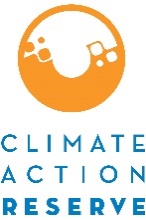 Invitation to Participate in the Avoided Wildfire Emissions Forecast Methodology Development ProcessThe Reserve is developing an Avoided Wildfire Emissions forecast methodology under its Climate Forward program to recognize the climate benefits associated with fuel treatment activities that lower the risk of catastrophic forest fires and the emissions associated with them. Catastrophic forest fires are major emissions sources, but known management options, such as mechanical fuel treatments and prescribed fires, can moderate the severity of such fires and provide GHG benefits over the long term - in addition to limiting other impacts, including the loss of life, property destruction, and impaired air and water quality. The methodology is being developed in partnership with Spatial Informatics Group (SIG). Funding support is being provided by the California Department of Forestry and Fire Protection (CAL FIRE) through a Forest Health Grant as part of the California Climate Investments Program, as well as by Element Markets and the Coalition for the Upper South Platte.This forecast methodology is being developed through a transparent, stakeholder-driven process. Your involvement in this process will be a critical component of our success.You are invited to participate in this process by completing the attached form, where you will express your interest and demonstrate your expertise to be part of the methodology workgroup.The workgroup requires a significant time commitment, an advanced understanding of GHG accounting, and a comprehensive understanding of wildfires and their impacts on forest carbon. The workgroup members are responsible for helping to comment on and test the workgroup draft methodology (November-December 2021) and public draft methodology (January-March 2022). Because of the technical nature of the work and a desire to reach consensus-based decisions, the methodology workgroup must be limited in size. We will strive to create a well-balanced workgroup with representation from industry, government, project developers, academia, verifiers, and environmental advocacy organizations.Please email the completed form to policy@climateactionreserve.org by Friday, November 5, 2021, to be considered for the workgroup.If you are not chosen to be a workgroup participant, we urge you to participate in the process as an “observer” by attending workgroup meetings in listen-only mode, submitting written comments on the methodology when it is available for public comment, and attending the public webinar we will host during the public comment period.Thank you for your interest. If you have any questions, please feel free to contact Jon Remucal at jremucal@climateactionreserve.org or (213) 542-0280.Statement of Interest (SOI) FormAvoided Wildfire Emissions Forecast Methodology Stakeholder ParticipationName: 		     Title: 		     Organization: 	     Email: 		     Phone: 	     Address:	     How many hours per week can you commit to this process from November 2021 – March 2022?       hours/weekHow is your organization involved with forest management and/or fuel treatments?What technical skills/experience could you offer to the workgroup process?What regulatory and policy experience in the realm of forest management and/or fuel treatments could you offer to the workgroup process?Briefly explain why you would like to participate as a workgroup member of the Avoided Wildfire Emissions Forecast Methodology. Justify why you should be included in the workgroup and how the process would benefit from your participation. Include relevant experience and expertise. Areas of expertise (select all that apply):Areas of expertise (select all that apply):Relevant sector (select all that apply):Relevant sector (select all that apply):Greenhouse gas accounting   Project proponent/developerForest managementVerifierForest/wildfire modelingCarbon broker/traderForest carbonIndustry consultantForest/fire ecologyModelerOther (please specify)        	GovernmentLandowner/managerNGOAcademiaOther (please specify)        	